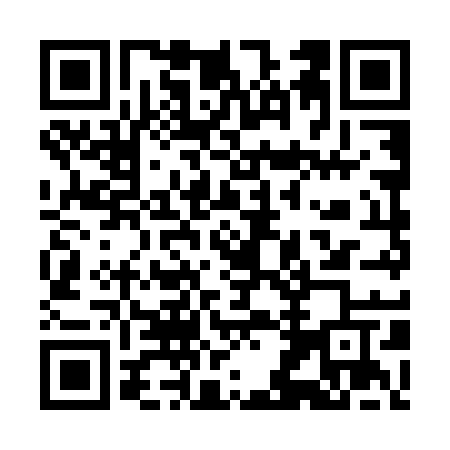 Prayer times for Kelkheim (Taunus), GermanyWed 1 May 2024 - Fri 31 May 2024High Latitude Method: Angle Based RulePrayer Calculation Method: Muslim World LeagueAsar Calculation Method: ShafiPrayer times provided by https://www.salahtimes.comDateDayFajrSunriseDhuhrAsrMaghribIsha1Wed3:416:011:235:258:4610:572Thu3:386:001:235:268:4710:593Fri3:345:581:235:268:4911:024Sat3:315:561:235:278:5011:055Sun3:285:551:235:278:5211:086Mon3:255:531:235:288:5411:117Tue3:215:511:235:288:5511:148Wed3:185:501:235:298:5711:179Thu3:155:481:235:308:5811:1910Fri3:115:461:235:308:5911:2211Sat3:085:451:235:319:0111:2512Sun3:075:431:235:319:0211:2913Mon3:075:421:235:329:0411:3114Tue3:065:411:235:329:0511:3115Wed3:055:391:235:339:0711:3216Thu3:055:381:235:349:0811:3217Fri3:045:361:235:349:0911:3318Sat3:045:351:235:359:1111:3419Sun3:035:341:235:359:1211:3420Mon3:035:331:235:369:1311:3521Tue3:025:321:235:369:1511:3622Wed3:025:301:235:379:1611:3623Thu3:025:291:235:379:1711:3724Fri3:015:281:235:389:1911:3725Sat3:015:271:235:389:2011:3826Sun3:015:261:235:399:2111:3827Mon3:005:251:235:399:2211:3928Tue3:005:241:245:409:2311:4029Wed3:005:231:245:409:2411:4030Thu2:595:231:245:419:2611:4131Fri2:595:221:245:419:2711:41